New River Valley of Narcotics AnonymousArea Service MeetingFebruary 7, 2021Held at Highland Park Community ChurchMeeting opened by Lauren  at 2pm with the Serenity Prayer, reading of 12 Traditions of Narcotics Anonymous by Crystal L, and the 12 Concepts of NA Service read by Kellie S.Next NRVANA Area Service Meeting will be March 7, 2021 face to face (God willing) at HOW. **Area Services Members and GSR contact information as of September, 2020**Roll call for 7/5/2020Read and approved February Area minutes. Mail collected, How bank statement. Jared would like to start a group in narrows on fridays from 6-7pm. Address is 109 Mary St, Narrows, Va, 24134.New nominations needed:We continue to need nominations for Treasurer, RCM, Alt. RCM and VRCC. Please take these positions back to your group for discussion. Please be mindful that you must be present at Area to except all nominations and positions. Please take nomination back to your groups for vote, position will be elected at next ASC.Treasurer's Report  Beginning balance (last ASC)618.13                                                Thanks for allowing me to serve,Crystal L. Subcommittee ReportsActivities Report:Nothing to report at this time due to the recent passing of my father. I’m loving service, Amy N.Literature Report:Absent Thanks for allowing me to serve,Chris E. Policy Report:See attached motions. Next policy meeting will be 02/25/21 before PBP. Outreach Report: Nothing new to report at this time. I have updated the website.Thanks for allowing me to serve,Brittany GSR ReportsPBPPBP still meets on Friday and Saturday at 6pm in Pulaski. We have an average of 3 addicts in attendance at each meeting. We don't have any celebrations this month. We are making a $10 area donation. Thanks for allowing me to serve. Sharon Mc HOW:HOW:GSR: HOW still meets on Monday and Wednesday at 7 pm in Dublin. We have an average attendance of 10 addicts. Today we have an area donation of $25.  On February 15th, Erica SW will celebrate 9 years and Jennifer M will be speaking.Thanks for letting me serve!Amy N.KISS: Kiss is doing well we still meet on Tuesdays at 7 and Wednesday and Friday at 8 at the church in Christiansburg. We average about 10 people. We are donating $20 to area this month and we have one celebration on the 16th. Jade will be celebrating and Mike S. Might speak. In loving service Kellie S. Circle of HopeAbsent Common GroundWe have 8-10 addicts and no celebrations this month. Thanks for allowing me to serve. JaredNew BusinessNominations; Chair: KISS and HOW nominated Jessi J. PBP nominated Crystal L. Jessi accepted. She has 7 years of clean time and has served at her home group opening meetings, served the group level as gsr for HOW, activities chair and secretary. She has served the Regional level as RCM. She has an NA sponsor and makes 3 meetings a week.Vice Chair: KISS and HOW nominated Kellie S. PBP nominated Jessi J. Kellie S. Accepted the nomination she has 3 years of clean time. She has served her home group opening meetings and sponsoring women. She has served at the area level as GSR. She makes 3 meetings a week and has an NA sponsor. Secretary: KISS and HOW nominated Ashley H. PBP nominated Kellie S. Ashley accepted the nomination She has 2 years of clean time. She has served the group level opening and chairing meetings, and sponsoring women, she has served the area as GSR alternate. She makes 2-3 meetings a week and has an NA sponsor. Outreach: HOW nominated Jason C. PBP nominated Lauren B. Lauren B accepted the nomination She has 7 years of clean time, she has served her homegroup opening meetings, chairing meetings, sponsoring women. She’s served the area as chair, vice chair, and policy chair. She attends 2-3 meetings a week and has an NA sponsor. Policy Chair: PBP, KISS, HOW all nominated Paula L. Paula L. Accepted the nomination She has 34 years of clean time. She has served in all levels of service for her home group. She has opened meetings, chaired meetings, sponsored women. She has held all area positions. She has an NA sponsor and makes 1-3 meetings a week. Treasurer: HOW nominated Robert A.  PBP nominated Erica S. Erica S. Accepted the nomination. She has 8 years of clean time. She has served her home group by opening and chairing meetings and sponsoring women. She has served the area as activities chair twice, policy chair, and vice chair. She makes 3 meetings a week, has an NA sponsor. We still need a nominations for Literature Chair, RCM, RCM alternate, and vrcc. Old BusinessOpen ForumJared from Common Ground mentioned they need key tags. We have instructed him on how to obtain them and offered to help in any way. New policy motions. Please take these back to your home groups and vote on them.  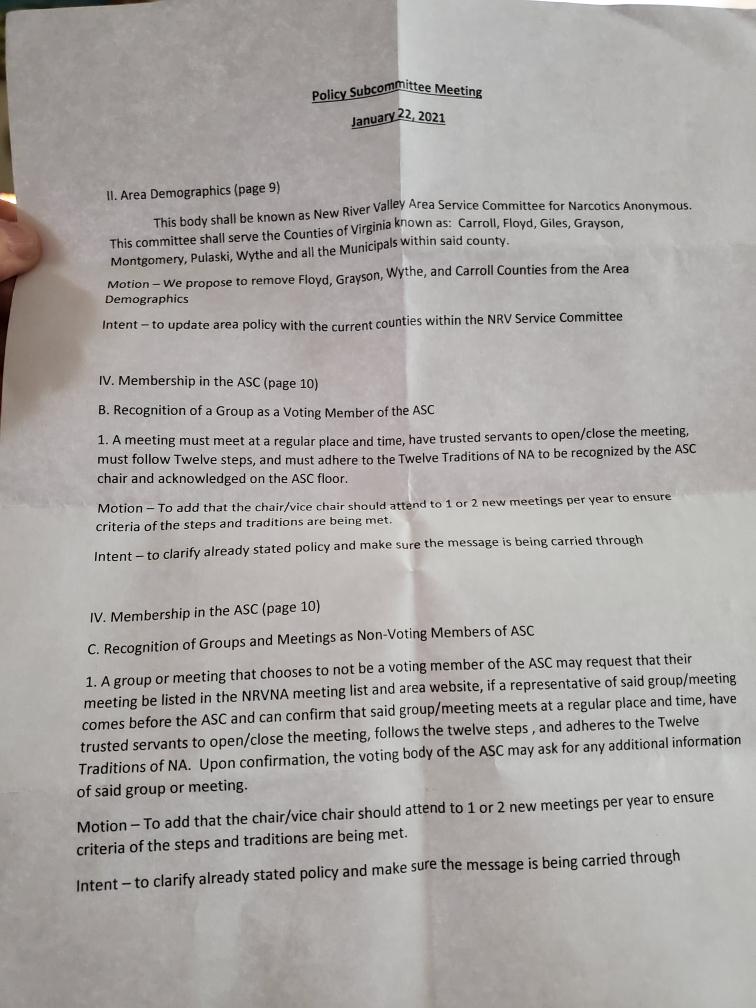 Meeting adjourned with Serenity Prayer. Motions LogService PositionChairLauren B. Lauren B. VICE ChairCrystal L. Crystal L. TreasurerVacantVacantSecretaryJessi J.Jessi J.Policy ChairPaula L.Paula L.Activities ChairAmy N. Amy N. Outreach ChairBrittany B.Brittany B.Literature ChairChris EChris ERCMVacantVacantRCM Alternate VacantVacantVRCCVacantVacantGroup GSR and AlternatesPrinciples Before Personalities (PBP) GSRSharon M. Sharon M. Principles Before Personalities (PBP)  Alt GSRBrittany B.Brittany B.Honesty, Open-mindedness, Willingness (H.O.W) GSR Amy N.Amy N.HOW Alt. GSR Ashley Ashley Keep It Spiritually Simple (KISS) GSRKelli SKelli SKISS Alternate GSR Steps to Freedom GSRThomas L Thomas L Steps to Freedom Alt GSRVacantVacantCircle of Hope GSREd. S.Circle of Hope Alternate GSRJeffrey B.Service PositionAttendanceAbsences since Apr. 2020ChairLauren B.Present 0Vice ChairCrystal A.Present(09-06-20)Treasurervacant0SecretaryJessi Present0Activities ChairAmy N. absent(8/2/2020)(12/13/20)Literature ChairChris E. Absent2(4/5/2020)(02/07/21)Policy Chair Paula L.PresentOutreach ChairBrittany B. Present0RCMVacantRCM AlternateVacantVRCCVacantGroupGSR or Alternate GSRAttendanceAbsences for the Group since Apr. 2020Voting StatusPBPSharon Mc.Alt. GSR: Brittney BPresent0EligibleHOWAmy N. Alt. GSR: Ashley Present0EligibleKISSKelli S. Krysta M.Present2 (7/5/2020)EligibleCircle of HopeEdAbsent3  (4/5/2020, 5/3/2020, 6/7/2020) (10/05/20) (2/7/21)Not EligibleHOW 2 MEETINGPaula L. present Present 12/1/2019, 7/5/2020Not eligibleSteps to freedom GSRThomas L.AbsentNot eligibleCredit Debit TotalDonations605.25HOW5PBP0KISS20Circle of Hope30Literature0Total55.00Payouts0 Check 247 Donation Central Atlantic Region$50.00Chk 248 Free State$19.80Highland Park Church$20.00Total Payouts $105.54Deposits $55.00Ending balance$554.71Date of MotionDescriptionPresented ByPresented ToResult2017-2018.1October 2017Request that any addict may purchase literature at ASCLiterature SubcommitteeGroupsPassed 6-0-0 on 11/12/172017-2018.2November 2017$70.00 budget for policy printingPolicy SubcommitteeGroupsPassed 7-0-1 on 12/3/172017-2018.3December 2017Literature Subcommittee budget guidelines to read “monthly order should be sufficient to maintain predetermined stockpile amount of $750”Policy SubcommitteeGroupsPassed 8-0-0 on 1/7/182017-2018.4January 2018We request change as follows: “For a group to regain their membership and voting privileges with the ASC, their GSR must attend two consecutive ASC meetings. Voting Privileges will be reinstated at their 2nd attendance to ASC.”Policy SubcommitteeGroupsPassed 6-0-2 on 2/11/182017-2018.5January 2018Adding meetings to website when added to meeting listPolicy SubcommitteeGroupsPassed 6-0-2 on 2/11/182017-2018.6January 2018Currently Reads: “In the spirit of rotation, no individual should serve more than two consecutive years in the same position. No individual is eligible for re-election to any position they have held in the last 3 (three) years.” We request change as follows: Strike the second sentence completely.Policy SubcommitteeGroupsPassed 4-2-2 on 2/11/182018.7February 2018Qualification of Vice-Chair to read “A willingness to serve. This is a one year commitment, preparing and becoming familiar with the job of chair if elected.”Policy SubcommitteeGroupsPassed 4-0-1 on 3/4/182018.8February 2018We request changes as follows: “All reports need to be written and turned in to secretary to be included in the monthly minutes.”Policy SubcommitteeGroupsPassed 5-0-0 on 3/4/182018.9February 2018We request changes as follows: “…Note: Any member may request a copy of the ASC minutes.”Policy SubcommitteeGroupsPassed 5-0-0 on 3/4/182018.10March 2018We request changes as follows: “This is a one year commitment, preparing and becoming familiar with the job as RCM, if elected.”Policy SubcommitteeGroupsPassed 6-0-0 on 4/8/182018.11April 2018Secretary QualificationsPolicy SubcommitteeGroupsNot passed 1-4-0 on 5/6/182018.12May 2018Section IX. Financial Guidelines B. Prudent ReservePolicy SubcommitteeGroupsNot passed 2-2-1 on 6/10/182018.13May 2018D. Distribution of funds-Operating Expenses Number 6Currently reads: Policy Subcommittee: $10 every 3 months for rentWe request changes as follow: Strike completelyPolicy SubcommitteeGroupsPassed 4-0-1 on 6/10/182018.14May 2018We request changes as follows: NRVANA will donate $30 at every regional committee meeting if funds are availablePolicy SubcommitteeGroupsPassed 3-1-1 on 6/10/182018.15May 2018The outreach subcommittee would like to request funding to upgrade our website, in the amount of $35.Outreach SubcommitteeASC FloorPassed on 5/6/182018.16July 2018Subcommittee Chair and Administrative Committee members can make motions only directly related to their respective subcommittee or positions.Policy SubcommitteeGroupsPassed 5-0-0 on 8/6/182018.17July 2018Administrative positions cannot be ad hoc’dPolicy SubcommitteeGroupsPassed 3-2-0 on 8/6/182018.18July 2018Activities Subcommittee request an additional $50 for Summa’ BashActivities SubcommitteeASC FloorPassed on 7/8/18